           Муниципальное бюджетное общеобразовательное учреждениесредняя общеобразовательная школа № 3 им. атамана М.И. Платова346410, Ростовская область, г. Новочеркасск, пр. Ермака 92/75тел. (8635) 22-80-88, 22-31-79_________________________________________________________________________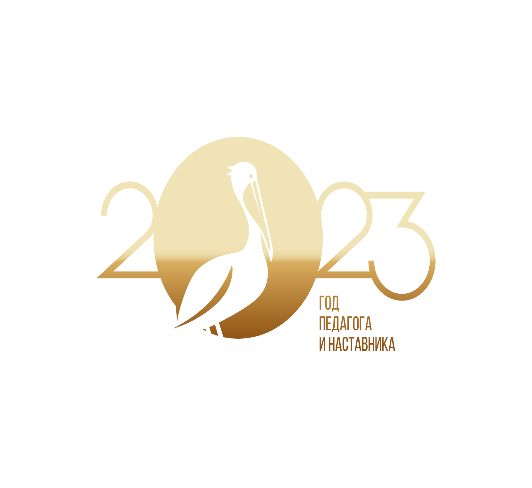 ИГРОВАЯ ДЕЯТЕЛЬНОСТЬКАК СРЕДСТВО ОБУЧЕНИЯ И ВОСПИТАНИЯВ ПРОЦЕССЕ ИЗУЧЕНИЯ ПРЕДМЕТА ТЕХНОЛОГИЯМороз Елена Владимировна,учитель технологииМБОУ СОШ № 3 им. атамана М.И. Платоваг. НовочеркасскРостовская область2023ИГРОВАЯ ДЕЯТЕЛЬНОСТЬ КАК СРЕДСТВО ОБУЧЕНИЯ И ВОСПИТАНИЯВ ПРОЦЕССЕ ИЗУЧЕНИЯ ПРЕДМЕТА ТЕХНОЛОГИЯМороз Елена ВладимировнаМБОУ СОШ № 3 им. атамана М.И. ПлатоваРостовская область, г. НовочеркасскАннотация. Цель: раскрыть методику игровой деятельности в процессе обучения. Методы педагогического исследования: беседа, анкетирование, наблюдение. Результат: включение в урок активных методов идентификации целей, ожиданий, опасений позволяют учителю лучше понять класс и каждого обучающегося, а полученные материалы в дальнейшем использовать для осуществления личностно-ориентированного подхода к ученикам. Выводы: технологией учебных игр является практическое осуществление педагогической теории и получение в педагогическом процессе заранее намеченных результатов. Учебная игра есть творческое повторение конкретной человеческой деятельности на глубоко личном уровне с элементами оригинальной новизны, полезности и значимости в условиях самостоятельности или соревнования с соперником. В процессе игры срабатывает ассоциативная, механическая, зрительная и другие виды памяти по запросам игровой ситуации, а не по требованию учителя. Игра на уроке является комплексным носителем информации. Ключевые слова: игровая деятельность; инновационные технологии; технология.Педагогический процесс - это совокупность урочных занятий внеклассной и внешкольной воспитательной работы, проводимых педагогическим и ученическим коллективом по одному плану. В обучении применяются в основном уроки-семинары, практические и лабораторные работы, на которых используются различные методы и средства. Увеличение умственной нагрузки на уроках заставляет задуматься над тем, как поддержать у учащихся интерес к изучаемому материалу, их активность на протяжении всего урока. Приходится искать эффективные методы обучения и такие методические приемы, которые активизировали бы мысль школьников, стимулировали бы их к самостоятельному приобретению знаний. Надо позаботиться о том, чтобы на уроках ученик работал активно и увлеченно, использовать это как отправную точку для возникновения и развития любознательности, глубокого познавательного интереса. Немаловажную роль здесь можно отвести дидактическим играм. Игра-творчество, игра-труд. В процессе игры у детей вырабатывается привычка сосредоточиться, мыслить самостоятельно, развивает внимание, стремление к знаниям. Разнообразные игровые действия, при помощи которых решается та или иная умственная задача, поддерживает и усиливает интерес детей к учебному предмету. Всё это неотъемлемо связано с изучением предмета Технология. Широкое понимание термина «занимательность» идет еще от Н.И. Лобачевского, он считал, что занимательность - необходимое средство возбуждать и поддерживать внимание, без нее преподавание не бывает успешным. Современная дидактика, обращаясь к игровым формам обучения на уроке, справедливо усматривает в них возможность эффективной организации взаимодействия педагога и учащихся, продуктивной формой их общения с присущими им элементами соревнования, неподдельного интереса. Игра наиболее доступный вид деятельности, способ переработки полученных из окружающего мира впечатлений. В игре ярко проявляются особенности мышления и воображения ученика, его эмоциональность, активность, развивающая потребность в общении. Интересная игра повышает умственную активность ребенка, и он может решить более трудную задачу, чем на обычном занятии. Но это не значит, что занятия должны проходить только в форме игры. Игра – это только один из методов, и она дает хорошие результаты только в сочетании с другими: наблюдениями, беседами, самостоятельной работой. Играя, дети учатся применять свои знания и умения на практике, пользоваться ими в разных условиях. Игра - это самостоятельная деятельность, в которой дети вступают в общение со сверстниками. Их объединяет общая цель, совместные усилия к ее достижению, общие переживания. Игровые переживания оставляют глубокий след в сознании ребенка и способствуют формированию добрых чувств, благородных стремлений, навыков коллективной жизни. Игра имеет большое значение, она тесно связана с обучением на занятиях, с наблюдениями повседневной жизни. Она учит самостоятельно решать игровые задачи, находить лучший способ осуществления задуманного, пользоваться своими знаниями, выражать их словом. Таким образом, игровая деятельность является актуальной проблемой процесса обучения." Мне кажется, что всё это подчёркивает необходимость использования игровой деятельности в процессе обучения на уроках технологии.Цель работы: раскрыть методику игровой деятельности в процессе обучения. Задачи: определить назначение игровой деятельности в учебном процессе, методику организации игровой деятельности на уроке. Установить, как часто используются игры в организации учебного процесса и насколько это эффективно. Вышеуказанные задачи определили круг методов педагогического исследования: беседа, анкетирование, наблюдение. Игре приписывают самые разные разнообразные функции, как чисто образовательные, так и воспитательные, поэтому возникает необходимость более точно определить влияние игры на развитие ученика и найти ее место в системе образования и воспитания. Наиболее точно определить те стороны психического развития и формирования личности ребенка, которые по преимуществу развиваются в игре или испытывают лишь ограниченное воздействие в других видах деятельности. Исследование значения игры для психического развития и формирования личности очень затруднено. Здесь невозможен чистый эксперимент просто потому, что нельзя изъять игровую деятельность из жизни детей и посмотреть, как при этом будет идти процесс развития. Главнейшим является значение игры для мотивационно–потребностной сферы ребенка. Согласно работам Д.Б. Эльконина проблема мотивов и потребностей выдвигается на первый план. Указание на мотивы является недостаточным, необходимо найти тот психический механизм, через который мотивы могут оказывать воздействие.Игра имеет значение и для формирования дружного коллектива, и для формирования самостоятельности, и для формирования положительного отношения к труду. Все эти воспитательные эффекты опираются на то влияние, которое оказывает на психическое развитие ребенка, на становление его личности. Процесс игры позволяет формировать качества активного участника игрового процесса, учится находить и принимать решения. Развивать способности, которые могут быть обнаружены в других условиях и ситуациях, учиться сознательности, неординарности поведения, умению адаптироваться в имеющихся условиях, заданных игрой. Учиться умению общаться, установлению контактов, получать удовольствия от общения с партнерами, учиться создавать особую эмоциональную среду, привлекательную для учащихся. Несмотря на общее признание положительного влияния игр на развитие познавательной активности и самостоятельности учащихся, они не нашли еще достаточно глубокого и основательного решения в методиках преподавания предметов. Большинство учителей, методистов игру, которая проводится в процессе обучения, называют дидактической. Технология игровых форм обучения нацелена на то, чтобы обучить обучающихся осознавать мотивы своего учения, своего поведения в игре и в жизни. Формировать цели и программы собственной, как правило, глубоко скрытой в обычной обстановке, самостоятельной деятельности и предвидеть её ближайшие результаты.На мой взгляд, применительно к Технологии, целесообразнее использовать индивидуальные, парные и групповые игры. По образовательным задачам, по форме проведения, по типам хотелось бы выделить:Уроки-упражнения - направлены на совершенствование познавательных способностей учащихся, являются хорошим средством для развития познавательных интересов, осмысления и закрепления учебного материала, применения его в новых ситуациях (викторины, кроссворды, ребусы, чайнворды, шарады, головоломки, загадки).Игра-путешествие - служит целям углубления, осмысления и закрепления учебного материала (активизация учащихся выражается в устных рассказах, вопросах, ответах в их личных переживаниях и суждениях).Сюжетная (ролевая) игра - инсценирует условия воображаемой ситуации, где учащиеся играют определённые роли. Это один из приёмов экспериментального обучения, который помогает ученику справляться с неопределённостью и жизненными непростыми ситуациями: помогает ученику выразить скрытые чувства, проникнуться чувствами окружающих и понять их мотивацию, учит контролировать чувства и эмоции, обеспечивает обратную связь, как ученику, так и учителю и др.Игра-соревнование - наличие соревновательной борьбы и сотрудничества. Игра-соревнование позволяет учителю в зависимости от содержания материала вводить в игру не просто занимательный материал, но весьма сложные вопросы учебной программы (в этом её основная педагогическая ценность).В реальной практике обучения технологии все виды игр могут выступать и как самостоятельные, и как взаимно дополняющие друг друга. Использование каждого вида игр и их разнообразных сочетаний определяется особенностями учебного материала, возрастом учащихся и др. педагогическими факторами.Очень важным для учителя является включение в урок активных методов идентификации целей, ожиданий, опасений, которые позволяют эффективно провести выяснение ожиданий и опасений и постановку целей обучения, позволяют учителю лучше понять класс и каждого обучающегося, а полученные материалы в дальнейшем использовать для осуществления личностно-ориентированного подхода к ученикам.Таким образом, технологией учебных игр является практическое осуществление педагогической теории и получение в педагогическом процессе заранее намеченных результатов.- Технология игры основана и отработана на базе широкого применения педагогических идей, принципов, понятий, правил.- Специфической и непосредственной целью игровой технологии является спонтанно направленное развитие личности играющего школьника.- Это систематическое и последовательное воплощение на практике концепций инновационных процессов в образовании. Необходимо отметить, что- учебная игра есть творческое повторение конкретной человеческой деятельности на глубоко личном уровне с элементами оригинальной новизны, полезности и значимости в условиях самостоятельности или соревнования с соперником;- в процессе игры срабатывает ассоциативная, механическая, зрительная и другие виды памяти по запросам игровой ситуации, а не по требованию учителя; - игра на уроке является комплексным носителем информации. Педагогической аксиомой является положение, согласно которому к развитию интеллектуальных способностей, самостоятельности и инициативности, деловитости и ответственности школьников может привести только представление им подлинной свободы в общении. Вовлечение их в такую деятельность, в которой они не только поняли и проверили бы то, что им предлагают в качестве объекта усвоения, но и на деле убедились в том, что их успехи в саморазвитии, их судьба как специалиста в изначальной степени зависит от их собственных усилий и решений.Список литературы1. Активные методы и инновации в учебном процессе. – М., 1998. 2. Панина Т.С. Современные способы активизации обучения / Т. С. Панина, Л. Н. Вавилова. – Москва: Академия, 2008. 3. Панфилова А.П. Инновационные педагогические технологии: Активное обучение / А. П. Панфилова. – Москва: Академия, 2009